Do you want to be part of the Hospitality Industry?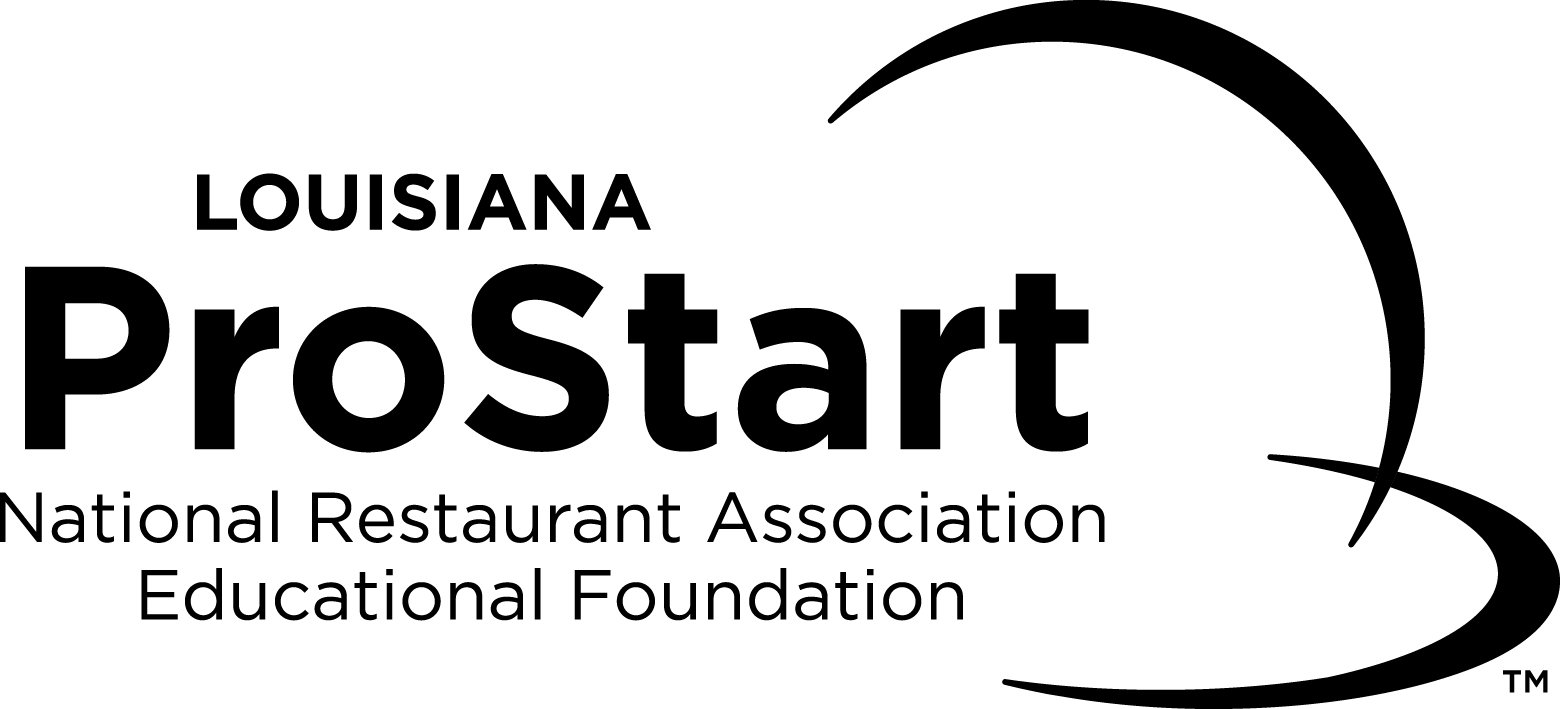 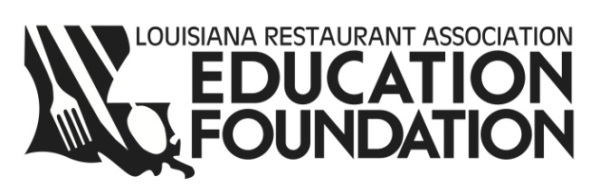 